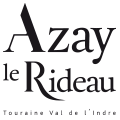 MARCHE PUBLIC DE TRAVAUXRèglement de ConsultationDATE ET HEURE LIMITES DE RECEPTION DES OFFRES :LE VENDREDI 12 AVRIL 2019 à 16h00*********PARTIE 1 : CARACTERISTIQUES DE LA CONSULTATIONARTICLE 1 – IDENTIFICATION DU POUVOIR ADJUDICATEURCommune d’AZAY LE RIDEAU2 Place de l’Europe37190 AZAY LE RIDEAUPersonne représentant la collectivité :M. Arnaud HENRION, Maire ARTICLE 2 – OBJET DE LA CONSULTATIONL’objet de la consultation concerne  la rénovation du carrelage de la piscine d’Azay-le-Rideau.ARTICLE 3 – LIEU D’EXECUTION DU MARCHELes lieux d'exécution des prestations à réaliser pendant la durée de validité du marché sont situés sur le territoire de la commune d’Azay-le-Rideau (voir Bordereau des prix)ARTICLE 4 – CARACTERISTIQUES DE LA CONSULTATION4-1. Procédure de consultationLa  présente  consultation  est  lancée  sous  forme  de  procédure  adaptée  définie  aux  articles  27  et  59  du  décret d’application n°2016-360 relatif aux marchés publics. Elle est soumise aux dispositions des articles 78, 79 et 80 du décret n°2016-360 relatifs aux MP.4-2. Structure de la consultationLes prestations feront l’objet d’un accord cadre suivant la définition des articles susmentionnés dont les prestations seront exécutées par le biais de bons de commande au sens de l’article 80 du décret.    4-3. Délai de validité des offresLe délai de validité des offres est de 60 jours à compter de la date limite de remise des offres fixée dans le présent règlement de consultation.ARTICLE 5 – CONDITIONS RELATIVES AU MARCHE5-1. Caractéristiques principales5.1.1. Type de marchéLe marché à conclure concerne la rénovation du carrelage de la piscine d’Azay-le-Rideau.5.1.2. Durée du marchéLe marché est passé pour une durée initiale ferme de 12 mois, à compter du 15 avril 2019. Ce marché pourra faire l’objet d’une reconduction annuelle expresse jusqu’à deux fois maximum, soit une durée maximum du marché de trois ans. Le Maître d’Ouvrage notifiera chaque année au titulaire sa volonté de reconduire ou de ne pas reconduire le marché par lettre recommandée avec AR au plus tard 3 mois avant la date anniversaire. La non-reconduction n’ouvre pas droit à indemnisation.  Il est indiqué que c’est chaque bon de commande qui précisera les délais d’exécution des prestations à réaliser et la période de préparation dont il fait l’objet.5.1.3. Prestations Supplémentaires Eventuelles (P.S.E) et VariantesLes variantes ne sont pas autorisées.  Ce marché ne comporte pas de P.S.E.5.1.5. Délai d’exécution des travauxLes prestations du marché seront exécutées par l’émission de bon de commandes successifs selon les besoins de la commune. Chaque bon de commande précise les prestations décrites dans le marché dont l’exécution est demandée. Il en détermine la quantité et le délai d’exécution fixé à chaque bon de commande en fonction de l’importance des travaux.  5.1.6. Complément à apporter au Cahier des ChargesLes candidats n’ont pas à apporter de compléments au Cahier des Charges.5-2. Type de contractantsLe marché pourra être attribué :soit à une entreprise unique.soit à un groupement d’entreprises.Seront admis à soumissionner les entreprises individuelles, les sociétés et les entrepreneurs groupés. Si le marché est attribué à un groupement conjoint, le mandataire conjoint sera solidaire de chacun des membres du groupement.5-3. Retenue de garantie et garanties exigéesConformément aux dispositions des articles 122 à 126 du Décret n°2016-360, une retenue de garantie de 5% est prévue pour chaque bon de commande.  Par dérogation à l’article 4-2 du cahier des Clauses Administratives Générales Travaux, elle peut être remplacée au gré  du  titulaire  par  une  garantie  à  première  demande  ou,  si  les  deux  parties  en  sont  d’accord,  par  une  caution personnelle et solidaire.  Cette garantie ou cette caution doit être constituée en totalité au plus tard à la date à laquelle le titulaire remet la demande de paiement correspondant au premier acompte.   En cas d’avenant, elle doit être complétée dans les mêmes conditions. Dans l’hypothèse où la garantie ou la caution ne serait pas constituée, ou complétée, dans ce délai, la retenue de garantie correspondant à l’acompte est prélevée et le titulaire perd jusqu’à fin du délai de garantie la possibilité de substituer une garantie à première demande ou une caution à la retenue de garantie.  La base permettant le calcul et la libération de la garantie exigée du titulaire est égale, au fur et à mesure de la notification des bons de commande, au montant total de ces bons.  5-4. Modalités essentielles de financement et de paiement4.4.1. Modalités essentielles de financementLes travaux sont financés sur les ressources propres de la collectivité.5.4.2. Modalités essentielles de paiementSauf indication contraire prévue dans l'acte d'engagement, une avance de 5 % du montant initial TTC du bon de commande pourra être versée au titulaire, dans les conditions prévues à l'article 110 du décret d’application n°206-360.Le paiement des marchés se fera selon les règles de la comptabilité publique. Le délai global de paiement, effectué par virement administratif, est de 30 jours maximum à compter de la réception par le maître d’œuvre des factures régulières.5-5. Condition de participation des candidatsL’offre,  qu’elle  soit  présentée  par  une  seule  entreprise  ou  par  un  groupement,  devra  indiquer  tous  les  sous-traitants connus lors de son dépôt. Elle devra également indiquer  les prestations (et leur montant) dont la sous-traitance  est  envisagée,  la  dénomination  et  la  qualité  des  sous-traitants  qui  l’exécuteront  à  la  place  du titulaire,  sauf lorsque  le  montant est inférieur à 600 €TTC.En  cas  de  groupement,  la  forme  souhaitée  par  le  pouvoir  adjudicateur  est  un  groupement  conjoint  avec mandataire  solidaire (paiement sur un compte unique).  Si  le  groupement  attributaire  du  marché  est  d’une forme différente, il pourra se voir contraint d’assurer sa transformation  pour se conformer au souhait du pouvoir adjudicateur tel qu’il est indiqué ci-dessus.PARTIE  2 : MODALITES  PRATIQUES  DE  LA CONSULTATIONARTICLE 1 – CONTENU ET MODALITES DE RETRAIT DU DOSSIER DE CONSULTATIONContenu du dossier de consultationLe présent dossier de consultation est constitué des pièces suivantes :Le présent règlement de consultation.Le Cahier des Charges.Le Bordereau des Prix1.3.     Proposition financièreL’acte d’engagement : cadre joint à compléter, dater, signer par le représentant qualifié du prestataire ;- Le bordereau de Prix complété.ARTICLE 2 – DATE LIMITE DE REMISE DES OFFRESLE VENDREDI 12 AVRIL 2019 à 16h00Important : Il est rappelé aux candidats que les dossiers qui seraient remis ou dont l'avis de réception serait délivré après la date et l'heure limites fixées ci-dessus ne seront pas retenus.ARTICLE 3– MODALITES DE REMISE DES OFFRESElles porteront la mention :Les offres seront exprimées en langue française et établies en euros.  Envoi électronique : m.lahaye@azaylerideau.fr  Le dépôt de l’offre devra avoir lieu avant la date et l’heure indiquée en 1ère page.  La transmission des documents sur un support physique électronique (CD ROM, disquette ou tout autre support matériel) n’est pas autorisée, hormis la copie de sauvegarde (voir ci-après). Les  formats  électroniques  dans  lesquels  les  documents  peuvent  être  transmis  sont  les  suivants  : Word (.doc), Excel (.xls), pdf, dwg, jpeg… Tout document contenant un virus informatique fera l’objet d’un archivage de sécurité et sera réputé n’avoir jamais été reçu. Le candidat concerné en sera informé. Dans ces conditions, il est conseillé aux candidats de soumettre leurs documents à un anti-virus avant envoi.- Soit par envoi postal ; l’enveloppe devant comporter les nom et adresse du candidat, ainsi que la mention  «  Copie  de  sauvegarde,  offre pour la consultation Réalisation et réfection de la signalisation routière sur la commune d’Azay-le-Rideau- NE PAS OUVRIR ”, à l’adresse suivante :MAIRIE d’AZAY-LE-RIDEAU2 Place de l’Europe37190 AZAY-LE-RIDEAU- Soit par remise en mains propres contre récépissé à la même adresse (Mairie d’Azay-le-Rideau).Horaires d’ouverture de la mairie Du lundi au vendredi : 8h30/12h30 et 13h30/17h sauf dernier vendredi de chaque mois. Les  dossiers  qui  seraient  remis  ou  dont  l'avis  de  réception  serait  délivré  après  la  date  et  l'heure limites fixées ci-dessus ainsi que ceux remis sous enveloppe non cachetée, ne seront pas retenus.ARTICLE 4 – INFORMATION – SIGNATURE ELECTRONIQUELa signature électronique n’est pas imposée pour la présente consultation que ce soit pour l’offre initiale (dépôt de l’offre) ou pour l’offre finale (signature du contrat avec l’attributaire). La seule signature électronique du pli n’emporte pas valeur d’engagement du candidat. Un dossier zip signé électroniquement n'est pas accepté comme équivalent à la signature de chaque document qui constitue le dossier zip.Les  frais  d’accès  au  réseau  et  de  recours  à  la  signature  électronique  sont  à  la  charge  de  chaque candidat.Pour plus d’information sur la signature électronique, vous pouvez vous référer à l’Arrêté du 12 avril 2018 relatif à la signature électronique dans la commande publique et abrogeant l'arrêté du 15 juin 2012 relatif à la signature électronique dans les marchés publics:https://www.legifrance.gouv.fr/eli/arrete/2018/4/12/ECOM1800780A/jo/texteARTICLE 5 – EXAMEN DES OFFRES ET ATTRIBUTION DU MARCHE 5-1. Pièces justificativesA l'issue de l'analyse du contenu de la première enveloppe, ne seront pas admises :Les  candidatures  qui  ne  sont  pas  recevables  en  application  des  articles  48,  49  et  51  du  Décret n°2016-360 ;Les  candidatures  qui  ne  sont  pas  accompagnées  des  pièces  fixées  au  présent  règlement  (3-1. Contenu de la candidature);Les  candidatures  qui  ne  présentent  pas  des  garanties  techniques,  professionnelles  et  financières suffisantes notamment en appréciant les conditions de déroulement des marchés que le candidat a pu réaliser pour l'acheteur public au cours des 3 dernières années.A noter : le Pouvoir adjudicateur n’exige de la part des candidats aucun niveau minimum de capacité.5-2. Critères de jugement des offresConformément aux articles 62 et 63 du décret n°2016-360, l’offre économiquement la plus avantageuse sera sélectionnée en fonction des deux critères suivants :1. Prix des prestations (60 %)2. Valeur technique (25 %)3. Planning et délais (15 %)Le prix des prestations sera apprécié au regard du niveau de prix de tous les articles du bordereau et évalué en fonction d'un « chantier test » qui servira de base de comparaison (cf. annexe 1/ Chaque entreprise doit répondre en fonction du lot auquel il soumissionne). La valeur technique de l’offre sera appréciée sur la base du mémoire justificatif que chaque candidat se propose d’adopter pour l’exécution des missions le concernant avec notamment : Les dispositions prises pour assurer un maintien propre des chantiers et de leurs abords ainsi que celles prises pour assurer la sécurité et la circulation des piétons et des riverains. Les modalités du respect du délai d’intervention de l’entreprise pour engager l’exécution de chacun des bons de commande émis dans le cadre du marché et défini à l’acte d’engagement. Tout rabais ou remise de toute nature qui n’est pas expressément autorisé par le présent règlement ne sera pas pris en compte.  Lors  de  l'examen  des  offres,  le  maître  d'ouvrage  se  réserve  la  possibilité  de  se  faire  communiquer  les décompositions ou sous détails des prix, ayant servis à l'élaboration des prix, qu'elle estimera nécessaires.5-3. Documents à fournir par l'attributaire du marchéConformément à l'article 55 du Décret n° 2016-360 du 25 mars 2016, le candidat retenu ne saurait être désigné définitivement comme titulaire du marché qu'à la condition de produire dans un délai imparti  par  le  pouvoir  adjudicateur  les  certificats  et  attestations  prévus  à  l’article  51  du  même décret.  Ces  certificats et  attestations  peuvent  également  être  mis  à  disposition  sur  un  espace  numérique dans les mêmes conditions que les autres documents de candidature.Signature de l’acte d’engagement et notification : Les documents transmis par voie électronique seront re-matérialisés après l’ouverture des plis. Les candidats sont informés que l’attribution du marché pourra donner lieu à la signature manuscrite du marché papier.5-4. NégociationComme prévu à l’article 27 du décret n°2016-360, le Maître d’ouvrage (commune d’Azay-le-Rideau) se réserve le droit de négocier avec 1 ou plusieurs candidats. Cependant, la commune s’accorde la liberté d’y renoncer en cours de consultation si la négociation s’avère être sans intérêt.  ARTICLE 6 – RENSEIGNEMENTS COMPLEMENTAIRESRenseignements complémentairesMickael LAHAYE responsable des services techniquesTél : 06 30 67 06 16m.lahaye@azaylerideau.frLu et Accepté A …………………………………                                      Le …………………………………….. Signature du candidatRENOVATION DU CARRELAGE                                                                       DE LA PISCINE D’AZAY-LE-RIDEAUAccord-Cadre à Bons de CommandeMaître d’ouvrageVille d’Azay-le-RideauHôtel de ville2, place de l’Europe37190 Azay-le-RideauOffre pour :PRESTATIONS DE NETTOYAGE                                                                                                  DES VITRES DES BATIMENTS DE LA COMMUNE                                                             D’AZAY-LE-RIDEAU